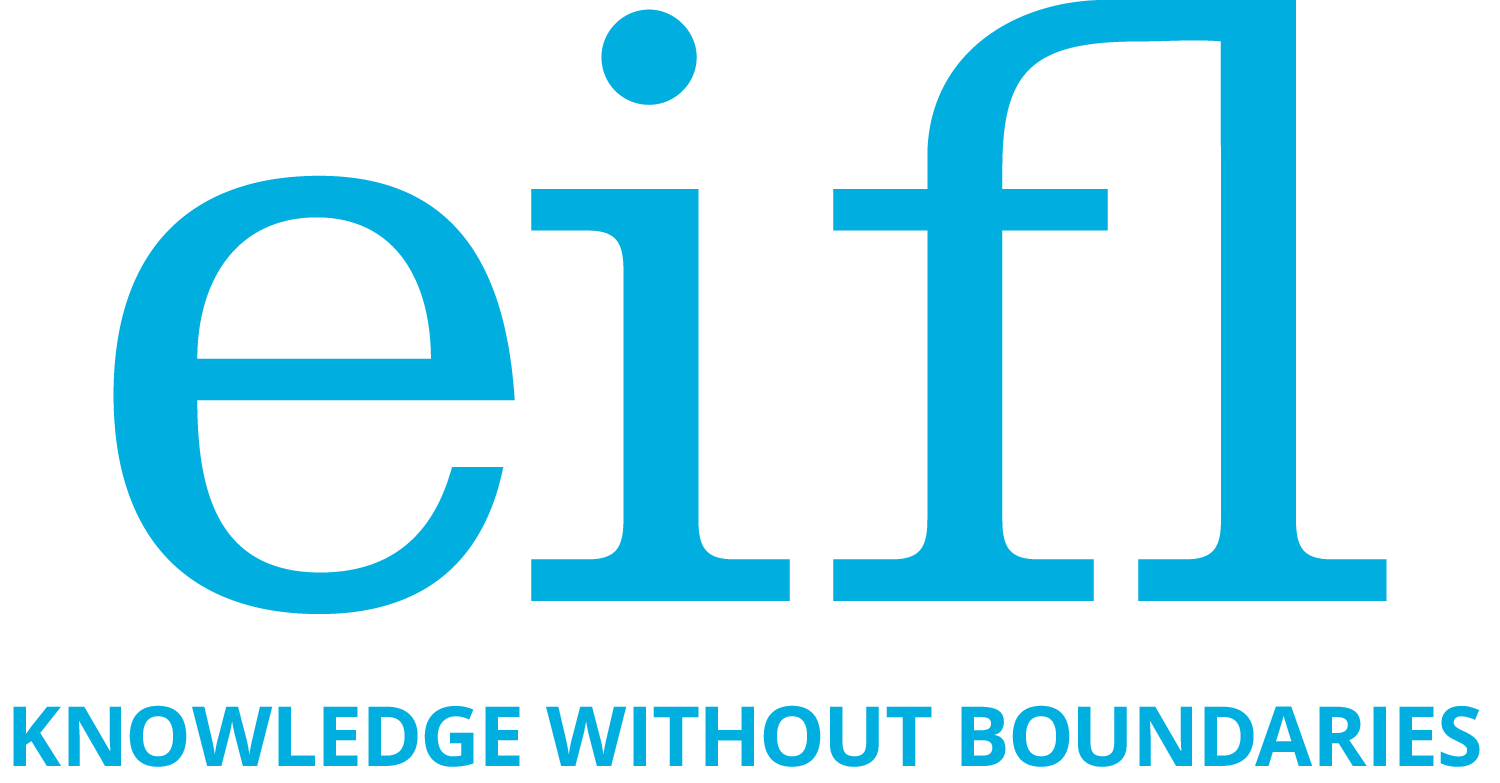 Public Library Innovation ProgrammeInnovation Award 15Public libraries supporting education recovery during the COVID-19 pandemic Application formType of Library (please mark one):o      Public library – primary source of funding is local/regional/national government.o      Community library – an important source of support is community contribution.Name/Title of the service:Library and service contact information: 1. Your library: Provide a short description of your library to give the context of the service that is the subject of this application. Please include a short overview of your library’s other services and projects, and tell us about the community that the library serves.   [Note: We are not seeking a history of the library. We want to know about the library’s current services and how they are addressing community needs.] (No more than 200 words)2. Background. Please describe how COVID-19 has affected education in your community. Were educational institutions closed / disrupted? For how long and in what ways? How was the library affected? How did you arrive at the idea of the service you are presenting for the award? Who is it targeting and how does it support education recovery for this community? Please provide relevant demographic and statistical data about your target group.(No more than 200 words)3. Describe the service:  When did you introduce the service? Please describe in detail the objectives of the service and activities it includes. How is the service delivered? Who are the partner organizations, if applicable? What roles did the library and partners play in service development and delivery, if applicable? What digital technology (computers, the internet, applications, any other ICT) does the service use? Why did you especially choose that technology? How do you reach / communicate with your target group? (No more than 300 words)4. Why do you believe your service qualifies for this Award? What does the service do to support education recovery? Explain what is innovative and creative about the service. (As a reminder, we expect you to demonstrate innovative and creative uses of ICT in your service.) (No more than 300 words)5. Describe the results: Start with a general statement about the overall impact of the service, showing how it helped the target community to address learning losses during the COVID-19 pandemic. Then include data showing the use and impact of the service, i.e. the number of people reached, other quantitative and qualitative information and evidence showing the effectiveness of your service, captured through service evaluation, surveys and follow up interviews with service users. Please include short testimonials/quotes from service users showing how the service has helped them to continue or/and catch up with their learning. Give the names of people quoted, if they agree to share their names. Conclude with a highlight – that is, a special story that shows the impact of your service on people's lives. (No more than 500 words)6. Supporting material3 photos showing the service in action (where possible, include technology used in the photos). All photos must be uploaded through the electronic submission system. Link/s to Blog/Facebook page/Photo gallery/Articles about the service.This application and attachments must be uploaded through the electronic submission system.APPLICATION SIGNATUREBy signing below, I declare that all statements in the application are accurate and complete.By submitting this application you consent to EIFL collecting, storing and processing personal information, such as names, surnames and e-mails for the purpose of EIFL-PLIP work. We will not sell, distribute or lease your personal data to third parties unless disclosure is required by law. Click here to read more about EIFL’s Privacy Policy.A note: To save time and trouble, you can sign the last page of your application and upload it as an attachment (in pdf format) in the electronic submission system.Name of the libraryAddressTelephone number/sCountryURL of the library website (If applicable)Service primary contact personE-mail address of the primary contact personHead of the library (name and contacts)Signature of authorized representativeDatePlease print your namePlease print your nameTitleTitle